2020腦電圖研習營(基礎/進階)主辦：台灣癲癇醫學會 協辦：臺北榮總神經內科、澄清醫院中港院區、高雄長庚神經內科贊助：友華生技醫藥股份有限公司時間/地點：台北榮總 致德樓 第三會議室 (台北市北投區石牌路二段322號)109年9月26日（星期六）-基礎109年9月27日（星期日）-進階澄清醫院 中港院區 17樓會議廳(台中市西屯區台灣大道四段966號)          109年10月17日（星期六）-基礎          109年10月18日（星期日）-進階高雄長庚 湖畔星光廣場 星光廳-高層眷舍一樓 （高雄市鳥松區大埤路123 號）          109年10月24日（星期六）-基礎          109年10月25日（星期日）-進階議程：詳如附件費用：會  員：單場1600元，二場3000元，三場4500元限台灣癲癇醫學會會員。非會員：(1) 主治醫師 - 單場2200元整，二場4000元，三場6000元。        (2) 住院醫師 / 腦波技術員 - 單場2000元整，二場3600元，三場5400元。        ※ 未在繳費期限內繳費及現場報名每場一律3000元整。※ 以上費用（含講義、午餐、證書、講師費），請於9月1日13:30以前匯款，將研習費用劃撥至台灣癲癇醫學會，帳號：18678865。請於劃撥單上註明：會員（會員號碼）或非會員之身份別及「繳交腦電圖課程費用及場次」。報名方式：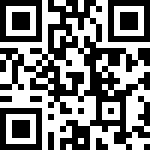 一、線上報名網址：https://reurl.cc/L1RODy二、報名截止日期： 109年9月1日中午12:00止。三、一律採線上報名，會員及非會員請務必事先報名，請於繳費後將劃撥單收據  e-mail或傳真至台灣癲癇醫學會秘書處，完成報名手續。未繳費者，取消資格；繳費後，未克參加者，不予退費，敬請見諒。FAX: (02)2876-2891e-mail: epil1990@ms36.hinet.net四、受場地限制，每場名額有限，請及早報名，錄取以報名之先後及是否完成繳費為準，額滿將截止報名，不再受理。五、109年9月2日下午15:00以後，於癲癇學會網站上查詢錄取名單及報到編號，無需電話查詢。http://www.epilepsy.org.tw說明： 1. 為加強腦波之專業，特別舉辦此課程，並於課程結束發給研習證明。2. 神經內科5.83分、小兒神經科5分、神經外科6分、台灣神經生理技術學會7分、公務員6小時、護理師/士5.8分、醫檢師7分。2020基礎腦電圖研習營-台北主辦：台灣癲癇醫學會協辦：臺北榮總神經內科贊助：友華生技醫藥股份有限公司時間：109年9月26日（星期六）地點：臺北榮總 致德樓 第三會議室 (台北市北投區石牌路二段322號)2020進階腦電圖研習營-台北主辦：台灣癲癇醫學會協辦：臺北榮總神經內科贊助：友華生技醫藥股份有限公司時間：109年9月27日（星期日）地點：臺北榮總 致德樓 第三會議室 (台北市北投區石牌路二段322號)2020基礎腦電圖研習營-台中主辦：台灣癲癇醫學會       協辦：澄清醫院中港院區贊助：友華生技醫藥股份有限公司時間：109年10月17日（星期六）地點：澄清醫院 中港院區 17樓會議廳 (台中市西屯區台灣大道四段966號)2020進階腦電圖研習營-台中主辦：台灣癲癇醫學會 協辦：澄清醫院中港院區贊助：友華生技醫藥股份有限公司時間：109年10月18日（星期日）地點：澄清醫院 中港院區 17樓會議廳 (台中市西屯區台灣大道四段966號)2020基礎腦電圖研習營-高雄主辦：台灣癲癇醫學會       協辦：高雄長庚神經內科贊助：友華生技醫藥股份有限公司時間：109年10月24日（星期六）地點：高雄長庚 湖畔星光廣場 星光廳-高層眷舍一樓 （高雄市鳥松區大埤路123 號）2020進階腦電圖研習營-高雄主辦：台灣癲癇醫學會       協辦：高雄長庚神經內科贊助：友華生技醫藥股份有限公司時間：109年10月25日（星期日）地點：高雄長庚 湖畔星光廣場 星光廳-高層眷舍一樓 （高雄市鳥松區大埤路123 號）TimeTopicSpeaker08:30 - 08:50（20）報到報到08:50 - 09:00（10）Opening Remark謝良博 醫師台灣癲癇醫學會理事長09:00 - 09:50（50）癲癇發作病例與分類陳倩 醫師台灣癲癇醫學會秘書長09:50 - 10:40（50）基礎腦電圖紀錄法（測量頭皮、電極黏貼、激化方法、故障排除）陸治雯 醫檢師臺北榮總 神經醫學中心10:40 - 11:00（20）Coffee BreakCoffee Break11:00 - 11:50（50）基礎腦電圖生理學（電場、電極性、filter、時間常數、敏感度…）張俊偉 醫師林口長庚 腦功能暨癲癇科11:50 - 12:40（50）常見干擾波辨識及排除方法朱昱誠 醫師亞東醫院 神經內科12:40 - 13:40（60）Lunch & symposiumLunch & symposium13:40 - 14:30（50）正常成人腦電圖型態判讀林思穎 醫師關渡醫院 神經內科14:30 - 15:20（50）易被誤為不正常之正常腦電圖型態鑑別黃祐賢 醫師雙和醫院 神經內科15:20 - 15:40（20）Coffee BreakCoffee Break15:40 - 16:30（50）除癲癇波外之不正常腦電圖（各類腦病變、顱內病灶）鄭美雲 醫師林口長庚 腦功能暨癲癇科16:30 - 16:40（10）Closing Remark謝良博 醫師台灣癲癇醫學會理事長TimeTopicSpeaker08:30 - 08:50（20）報到報到08:50 - 09:00（10）Opening Remark謝良博 醫師台灣癲癇醫學會理事長09:00 - 09:50（50）不同年齡層之腦電圖演變介紹梁昭鉉 醫師亞東醫院 小兒神經科09:50 - 10:40（50）各類癲癇波判讀介紹關尚勇 醫師 臺北榮總 癲癇科10:40 - 11:00（20）Coffee BreakCoffee Break11:00 - 11:50（50）連續錄影腦電圖記錄秘訣及判讀要領周建成 醫師臺北榮總 癲癇科11:50 - 12:40（50）新生兒、兒童腦電圖紀錄方法蔡明蘭 醫師台北附醫 小兒神經科12:40 - 13:40（60）Lunch 13:40 - 14:30（50）新生兒及嬰兒不正常腦電圖型態 周宜卿 醫師中國附醫 小兒神經科14:30 - 15:20（50）常見兒童及青少年癲癇症候群之腦電圖表現王麗君 醫師國泰醫院 小兒科15:20 - 15:40（20）Coffee Break15:40 - 16:30（50）兒科腦電圖案例分享遲景上 醫師童綜合醫院 小兒神經科16:30 - 16:40（10）Closing Remark謝良博 醫師台灣癲癇醫學會理事長TimeTopicSpeaker08:30 - 08:50（20）報到報到08:50 - 09:00（10）Opening Remark謝良博 醫師台灣癲癇醫學會理事長09:00 - 09:50（50）癲癇發作病例與分類陳倩 醫師台灣癲癇醫學會秘書長09:50 - 10:40（50）基礎腦電圖紀錄法（測量頭皮、電極黏貼、激化方法、故障排除）陸治雯 醫檢師臺北榮總 神經醫學中心10:40 - 11:00（20）Coffee BreakCoffee Break11:00 - 11:50（50）基礎腦電圖生理學（電場、電極性、filter、時間常數、敏感度…）范英琦 醫師中山附醫 神經內科11:50 - 12:40（50）常見干擾波辨識及排除方法梁均瑜 醫師 彰基 神經內科12:40 - 13:40（60）Lunch & symposiumLunch & symposium13:40 - 14:30（50）正常成人腦電圖型態判讀許怡婷 醫師中國附醫 神經內科14:30 - 15:20（50）易被誤為不正常之正常腦電圖型態鑑別陳大成 醫師彰基 神經內科15:20 - 15:40（20）Coffee BreakCoffee Break15:40 - 16:30（50）除癲癇波外之不正常腦電圖（各類腦病變、顱內病灶）李佳儒 醫師彰基 神經內科 16:30 - 16:40（10）Closing Remark謝良博 醫師台灣癲癇醫學會理事長TimeTopicSpeaker08:30 - 08:50（20）報到報到08:50 - 09:00（10）Opening Remark謝良博 醫師台灣癲癇醫學會理事長09:00 - 09:50（50）不同年齡層之腦電圖演變介紹江國樑 醫師光田醫院 小兒神經科09:50 - 10:40（50）各類癲癇波判讀介紹關尚勇 醫師 臺北榮總 癲癇科10:40 - 11:00（20）Coffee BreakCoffee Break11:00 - 11:50（50）連續錄影腦電圖記錄秘訣及判讀要領董欣 醫師 臺中榮總 神經科11:50 - 12:40（50）新生兒、兒童腦電圖紀錄方法張明裕 醫師彰基 小兒神經科12:40 - 13:40（60）Lunch 13:40 - 14:30（50）新生兒及嬰兒不正常腦電圖型態  周宜卿 醫師中國附醫 小兒神經科14:30 - 15:20（50）常見兒童及青少年癲癇症候群之腦電圖表現羅心妤 醫師埔基 小兒神經科15:20 - 15:40（20）Coffee Break15:40 - 16:30（50）兒科腦電圖案例分享遲景上 醫師童綜合醫院 小兒神經科16:30 - 16:40（10）Closing Remark謝良博 醫師台灣癲癇醫學會理事長TimeTopicSpeaker08:30 - 08:50（20）報到報到08:50 - 09:00（10）Opening Remark謝良博 醫師台灣癲癇醫學會理事長09:00 - 09:50（50）癲癇發作病例與分類陳倩 醫師台灣癲癇醫學會秘書長09:50 - 10:40（50）基礎腦電圖紀錄法（測量頭皮、電極黏貼、激化方法、故障排除）陸治雯 醫檢師臺北榮總 神經醫學中心10:40 - 11:00（20）Coffee BreakCoffee Break11:00 - 11:50（50）基礎腦電圖生理學（電場、電極性、filter、時間常數、敏感度…）黃欽威 醫師成大醫院 神經內科11:50 - 12:40（50）常見干擾波辨識及排除方法張楷杰 醫師雲林台大 神經內科12:40 - 13:40（60）Lunch & SymposiumLunch & Symposium13:40 - 14:30（50）正常成人腦電圖型態判讀林煥然 醫師高雄義大 神經內科14:30 - 15:20（50）易被誤為不正常之正常腦電圖型態鑑別關尚勇 醫師臺北榮總 癲癇科15:20 - 15:40（20）Coffee BreakCoffee Break15:40 - 16:30（50）除癲癇波外之不正常腦電圖（各類腦病變、顱內病灶）黃虹菱 醫師台南成大 神經內科16:30 - 16:40（10）Closing Remark謝良博 醫師台灣癲癇醫學會理事長TimeTopicSpeaker08:30 - 08:50（20）報到報到08:50 - 09:00（10）Opening Remark謝良博 醫師台灣癲癇醫學會理事長09:00 - 09:50（50）不同年齡層之腦電圖演變介紹洪碧蓮 醫師高雄長庚 小兒神經科09:50 - 10:40（50）各類癲癇波判讀介紹蔡孟翰 醫師高雄長庚 神經內科10:40 - 11:00（20）Coffee BreakCoffee Break11:00 - 11:50（50）連續錄影腦電圖記錄秘訣及判讀要領何承叡 醫師  高雄長庚 神經內科 11:50 - 12:40（50）新生兒、兒童腦電圖紀錄方法張明裕 醫師彰基 小兒神經科12:40 - 13:40（60）Lunch 13:40 - 14:30（50）新生兒及嬰兒不正常腦電圖型態陳珠瑾 醫師高雄榮總 小兒神經科14:30 - 15:20（50）常見兒童及青少年癲癇症候群之腦電圖表現羅心妤 醫師埔基 小兒神經科15:20 - 15:40（20）Coffee Break15:40 - 16:30（50）兒科腦電圖案例分享遲景上 醫師童綜合醫院 小兒神經科16:30 - 16:40（10）Closing Remark謝良博 醫師台灣癲癇醫學會理事長